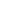 STUDENT WELLBEING AND 
ENGAGEMENT POLICYPURPOSEThe purpose of this policy is to ensure that all students and members of our school community understand:our commitment to providing a safe and supportive learning environment for studentsexpectations for positive student behavioursupport available to students and familiesour school’s policies and procedures for responding to inappropriate student behaviour. Footscray High School  is committed to providing a safe, secure and stimulating learning environment for all students.  We understand that students reach their full potential only when they are happy, healthy and safe, and that a positive school culture helps to engage students and support them in their learning.  Our school acknowledges that student wellbeing and student learning outcomes are closely linked. The objective of this policy is to support our school to create and maintain a safe, supportive and inclusive school environment consistent with our school’s values.SCOPEThis policy applies to all school activities, including camps and excursions. CONTENTSSchool profileSchool values, philosophy and visionEngagement strategiesIdentifying students in need of supportStudent rights and responsibilities Student behavioural expectationsEngaging with families Evaluation POLICYSchool profile Footscray High School is a result of a merger of two schools; Footscray City College and Gilmore College for Girls. It is a multi campus College. In 2020 its will consist of a year 7 Campus at Barkly Street and a 8-12 campus at Kinnear Street. In 2021 it will consist of 2 year 7-9 Campuses and one 10-12 campus. Footscray High School has developed close ties to the local community, and enjoys support from our local shops and community services. Our school is culturally diverse with 25% of families having a language background other than English (LOTE), with the largest LOTE groups being Chinese (Mandarin), Vietnamese and Hindi. The school also has strong representation from the Koorie community. We are proud of our diversity and inclusive school community. We strive to provide a nurturing and challenging environment that empowers students to reach their personal best, both academically and socially.School values, philosophy and vision Footscray High School is a new and contemporary multi-campus secondary school in Melbourne’s vibrant, geographically rich and culturally diverse inner west. At Footscray High School we are committed to every student having access to a world class education. Inspiring young people to develop the ‘essential skills’ required for their future pathways in an inclusive and positive learning environment is our priority. We will provide all students with a comprehensive and innovative curriculum that focuses on individual growth and addresses the skills and dispositions required for citizens of the 3rd millennium.  Our vision is to draw on international research and best practice to ensure that our curriculum and programs promote choice and agility to deal with complex, unknown and rapidly changing futures. The high-tech environment will ensure new technologies are ubiquitous in everyday teaching and learning programs. The use of technologies and media will ensure students are provided with a continuous ‘blended learning’ environment, where direct person-person relationships are supplemented by contact with other individuals, communities, materials and learning activities remote from the school in time and space but accessed online.Footscray High School’s (interim name) vision is to provide excellence in learning and teaching, achievement, innovation and self- improvement within a supportive, healthy, safe and secure environment that is inclusive of all. Footscray High School’s (interim name) values are:UNITY Our school is built on collaboration. This is where three campuses, many cultures and infinite personal journeys unite with pride and with purpose.We lift each other up, building on the strength and support of our whole community to achieve greatness.RESPECTRespect – for ourselves, our colleagues, our individual traditions and our shared future inspires us in every way.We treat each other with care, compassion and kindness; we act with integrity; and we are engaged in making a positive impact on our world.CREATIVITYWe embrace doing things differently because we want to make a difference.We draw on wisdom, experience and our own original thinking to create new possibilities.Future focused, open minded and proudly progressive, we constantly seek a better way.ENDEAVOURThe boldness of our vision is matched by our relentless spirit, our self-belief and the pride that comes from hard work. The enthusiasm which drives our endeavour also demonstrates our character: In the classroom and beyond, we strive to be our very best.Transitions Strategies Development of Health and Wellbeing TeamsEach Campus will have a Health and Wellbeing team and a cross campus working group will be set up to ensure school wide implementation of the Student Health and Wellbeing Program. The health and wellbeing team will be responsible for implementing the new schools behaviour management expectations, development of the school wide positive support framework and implementation plan, consolidation of school support programs, update advice in student handbooks and websites and implementation of the Child Safe Standards strategies including the allocation of a child safety officer at each campus. Engagement strategiesFootscray High School has developed a range of strategies to promote engagement, positive behaviour and respectful relationships for all students in our school. We acknowledge that some students may need extra social, emotional or educational support at school, and that the needs of students will change over time as they grow and learn. A summary of the universal (whole of school), targeted (year group specific) and individual engagement strategies used by our school is included below:Universalhigh and consistent expectations of all staff, students and parents and carersprioritise positive relationships between staff and students, recognising the fundamental role this plays in building and sustaining student wellbeing creating a culture that is inclusive, engaging and supportivewelcoming all parents/carers and being responsive to them as partners in learninganalysing and being responsive to a range of school data such as attendance, Attitudes to School Survey, parent survey data, student management data and school level assessment datadeliver a broad curriculum including VET programs, VCE and VCAL to ensure that students are able to choose subjects and programs that are tailored to their interests, strengths and aspirationsteachers at Footscray Learning Precinct Secondary School (interim name) use an instructional framework to ensure an explicit, common and shared model of instruction to ensure that evidenced-based, high yield teaching practices are incorporated into all lessonsteachers at Footscray Learning Precinct Secondary School (interim name) adopt a broad range of teaching and assessment approaches to effectively respond to the diverse learning styles, strengths and needs of our students and follow the standards set by the Victorian Institute of Teachingour school’s Statement of Values are incorporated into our curriculum and promoted to students, staff and parents so that they are shared and celebrated as the foundation of our school communitycarefully planned transition programs to support students moving into different stages of their schoolingpositive behaviour and student achievement is acknowledged in the classroom, and formally in school assemblies and communication to parentsmonitor student attendance and implement attendance improvement strategies at a whole-school, cohort and individual levelstudents have the opportunity to contribute to and provide feedback on decisions about school operations through the Student Representative Council and other forums including year group meetings and Peer Support Groups. Students are also encouraged to speak with their teachers, Leading Teachers, Assistant Principal and Principal whenever they have any questions or concerns.create opportunities for cross—age connections amongst students through school plays, athletics, music programs and peer support programsAll students are welcome to self-refer to the Child Safety Officer, Student Wellbeing Coordinator, Leading Teachers, Assistant Principal and Principal if they would like to discuss a particular issue or feel as though they may need support of any kind. We are proud to have an ‘open door’ policy where students and staff are partners in learningwe engage in school wide positive behaviour support with our staff and students, which includes programs such as:Respectful RelationshipsBully StoppersSafe Schools programs, incursions and excursions developed to address issue specific behaviour (i.e. anger management programs)opportunities for student inclusion (i.e. sports teams, clubs, recess and lunchtime activities)buddy programs, peer support programsTargetedeach year group has a Leading teacher, a senior teacher responsible for their year, who monitor the health and wellbeing of students in their year, and act as a point of contact for students who may need additional supportall students from Year 10 and above will be assisted to develop a Career Action Plan, with targeted goals and support to plan for their futureconnect all Koorie students with a Koorie Engagement Support Officerall students in Out of Home Care will be appointed a Learning Mentor, have an Individual Learning Plan and will be referred to Student Support Services for an Educational Needs AssessmentFootscray High School assists students to plan their Year 10 work experience, supported by their Career Action Plan wellbeing and health staff will undertake health promotion and social skills development in response to needs identified by student wellbeing data, classroom teachers or other school staff each yearstaff will apply a trauma-informed approach to working with students who have experienced trauma Individual Student Support Groups, see: http://www.education.vic.gov.au/school/principals/spag/participation/pages/supportgroups.aspxIndividual Learning Plan and Behaviour Support PlanProgram for Students with Disabilitiesreferral to Student Support Servicesreferral to ChildFirst, HeadspaceNavigatorLookoutStrategies to support International Students International students should contact the international student coordinator if they have any concerns. Footscray High School will:Follow the Department International Student guidelinesprovide a tailored orientation and transition programs for all international students. This program will include all health and wellbeing support to ensure students understand the schools responsibilities and where to go for additional support. Include easy to understand 'how to be safe for secondary students' guides. Require students complete a regular survey to evaluate the schools strategies to support international students. Access to translation and interpretive services as required.   Footscray High School implements a range of strategies that support and promote individual engagement. These can include:building constructive relationships with students at risk or students who are vulnerable due to complex individual circumstancesmeeting with students and their parents/carers to talk about how best to help the student engage with schooldeveloping an Individual Learning Plan and/or a Behaviour Support Planconsidering if any environmental changes need to be made, for example changing the classroom set upreferring the student to: school-based wellbeing supports Student Support Servicesappropriate external supports such as council based youth and family services, other allied health professionals, headspace, child and adolescent mental health services or ChildFirst re-engagement programs such as NavigatorWhere necessary the school will support the student’s family to engage by: being responsive and sensitive  to changes in the student’s circumstances and health and wellbeingcollaborating, where appropriate and with the support of the student and their family, with any external allied health professionals, services or agencies that are supporting the studentmonitoring individual student attendance and developing an Attendance Improvement Plans in collaboration with the student and their familyrunning regular Student Support Group meetings for all students:with a disabilityin Out of Home Care with other complex needs that require ongoing support and monitoring.Identifying students in need of supportFootscray High School is committed to providing the necessary support to ensure our students are supported intellectually, emotionally and socially. The Student Wellbeing team plays a significant role in developing and implementing strategies help identify students in need of support and enhance student wellbeing. Footscray High School will utilise the following information and tools to identify students in need of extra emotional, social or educational support:personal, health and learning information gathered upon enrolment and while the student is enrolledattendance recordsacademic performanceobservations by school staff such as changes in engagement, behaviour,  self-care, social connectedness and motivationattendance, detention and suspension dataengagement with familiesself-referrals or referrals from peersStudent rights and responsibilities All members of our school community have a right to experience a safe and supportive school environment. We expect that all students, staff, parents and carers treat each other with respect and dignity. Our school’s Statement of Values highlights the rights and responsibilities of members of our community. Students have the right to:participate fully in their educationfeel safe, secure and happy at schoollearn in an environment free from bullying, harassment, violence, discrimination or intimidationexpress their ideas, feelings and concerns. Students have the responsibility to:participate fully in their educational programdisplay positive behaviours that demonstrate respect for themselves, their peers, their teachers and members of the school communityrespect the right of others to learn.Students who may have a complaint or concern about something that has happened at school are encouraged to speak to their parents or carers and approach a trusted teacher or a member of the school leadership team.Student behavioural expectations Behavioural expectations of students, staff and families are grounded in our school’s Statement of Values. Student bullying behaviour will be responded to consistently with Footscray High School’s Bullying policy. When a student acts in breach of the behaviour standards of our school community, Footscray High School will institute a staged response, consistent with the Department’s Student Engagement and Inclusion Guidelines. Where appropriate, parents will be informed about the inappropriate behaviour and the disciplinary action taken by teachers and other school staff. Disciplinary measures may be used as part of a staged response to inappropriate behaviour in combination with other engagement and support strategies to ensure that factors that may have contributed to the student’s behaviour are identified and addressed. Disciplinary measures at our school will be applied fairly and consistently. Students will always be provided with an opportunity to be heard. Disciplinary measures that may be applied include:warning  a student that their behaviour is inappropriateteacher controlled consequences such as moving a student in a classroom or other reasonable and proportionate responses to misbehaviour withdrawal of privilegesreferral to the Year Level Coordinator restorative practicesdetentionsbehaviour reviewssuspensionexpulsionSuspension and expulsion are measures of last resort and may only be used in particular situations consistent with Ministerial Order No. 1125, available at:https://www.education.vic.gov.au/Documents/school/teachers/studentmanagement/MinisterialOrder1125SIGNED.PDFCorporal punishment is prohibited in our school and will not be used in any circumstance.Engaging with families Footscray High School values the input of parents and carers, and we will strive to support families to engage in their child’s learning and build their capacity as active learners. We aim to be partners in learning with parents and carers in our school community.We work hard to create successful partnerships with parents and carers by:ensuring that all parents have access to our school policies and procedures, available on our school websitemaintaining an open, respectful line of communication between parents and staff, supported by our Communicating with School Staff policy.providing parent volunteer opportunities so that families can contribute to school activitiesinvolving families with homework and other curriculum-related activities involving families in school decision makingcoordinating resources and services from the community for familiesincluding families in Student Support Groups, and developing individual plans for students. Evaluation Footscray High School will collect data each year to understand the frequency and types of wellbeing issues that are experienced by our students so that we can measure the success or otherwise of our school based strategies and identify emerging trends or needs.Sources of data that will be assessed on an annual basis include:student survey dataincidents dataschool reportsparent surveycase managementCASES21SOCS FURTHER INFORMATION AND RESOURCESBullying Prevention PolicyChild Safe PolicyComplaints PolicyDuty of Care PolicyREVIEW CYCLEThis policy was last updated in August 2019 and is scheduled for review in August 2022.